			 					  بسمه تعالي	         						           تاريخ: 12/10/1395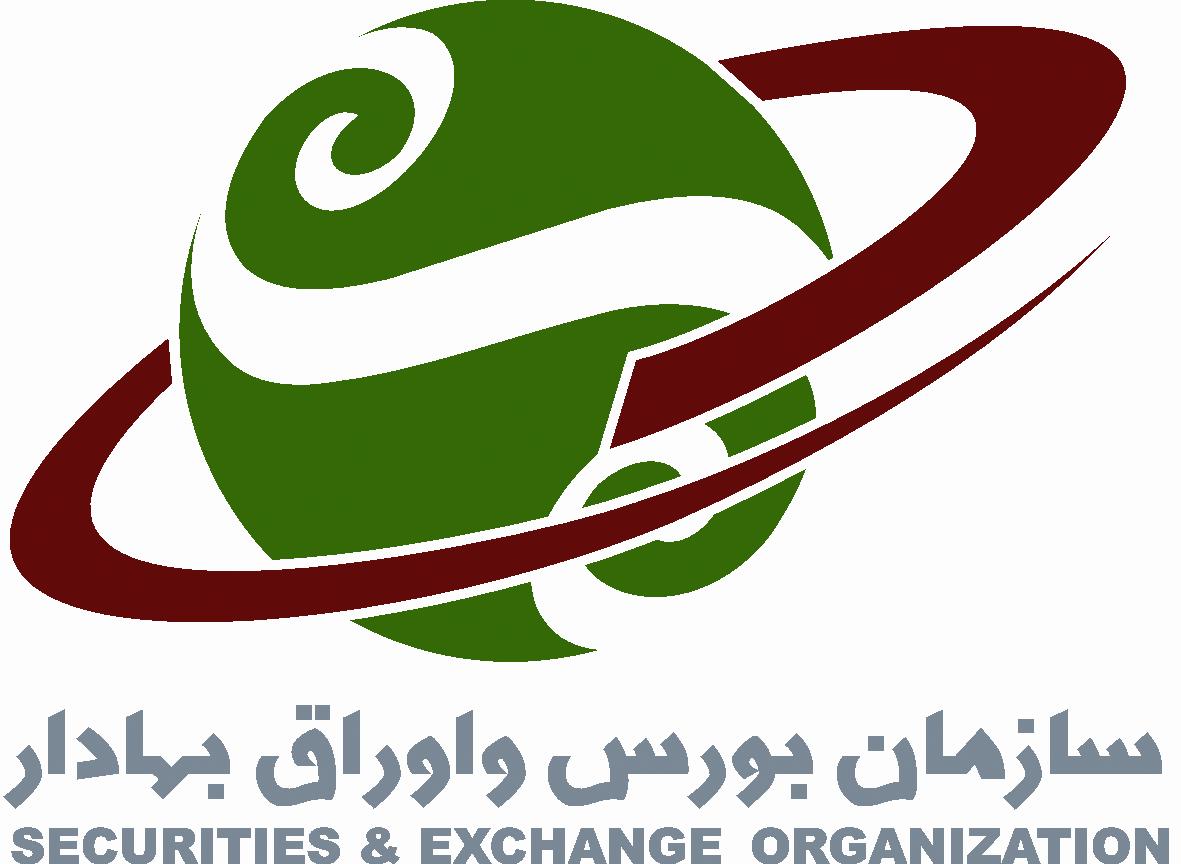   			ابلاغیه                      				      شماره: 011/440/ب/95مخاطبین: کلیه ناشران پذیرفته شده در بورس اوراق بهادار تهران و فرابورس ایرانکلیه اعضای کمیته‌های حسابرسی و حسابرسان داخلی ناشران پذیرفته شده در بورس اوراق بهادار تهران و فرابورس ایرانکلیه حسابرسان معتمد سازمان بورس و اوراق بهادارموضوع: ارائه خدمات همزمان حسابرسی داخلی، حسابرسی مستقل و عضویت در کمیته حسابرسی شرکت‌های گروهبا سلام و احترام؛همان‌گونه که مستحضر هستید، در راستای حمایت از حقوق سرمایه‌گذاران، پیشگیری از وقوع تخلفات و نیز ساماندهی و توسعه بازار شفاف و منصفانه اوراق بهادار، «دستورالعمل کنترل‌های داخلی ناشران پذيرفته‌شده در بورس اوراق بهادار تهران و فرابورس ایران» در تاریخ 16/02/1391 و منشورهای کمیته حسابرسی و فعالیت حسابرسی داخلی در تاریخ 23/11/1391 به تصویب هیات ‌مدیره سازمان بورس و اوراق بهادار رسید. همچنین طبق دستورالعمل موسسات حسابرسی معتمد سازمان بورس و اوراق بهادار، موسسات حسابرسی معتمد در خصوص حفظ استقلال حرفه‌ای، علاوه بر ضوابط آیین رفتار حرفه‌ای جامعه یا سازمان حسابرسی حسب مورد می‌بایست مواد فصل پنجم دستورالعمل مذکور را رعایت نمایند.بر اساس آیین رفتار حرفه‌ای، دستورالعمل موسسات حسابرسی معتمد، دستورالعمل کنترل‌های داخلی و منشورهای کمیته حسابرسی و فعالیت حسابرسی داخلی، ضوابط مربوط به امکان ارائه خدمات همزمان حسابرسی داخلی، حسابرسی مستقل و عضویت در کمیته حسابرسی شرکت‌های گروه به شرح زیر ابلاغ می‌گردد که از تاریخ این ابلاغیه لازم‌الاجراست:شرکا، مدیران و کارکنان موسسه حسابرسی یا سازمان حسابرسی که:حسابرس مستقل واحد تجاری است نمی‌توانند همزمان عضو کمیته حسابرسی و حسابرس داخلی واحد تجاری و واحدهای تجاری فرعی آن باشد.حسابرس مستقل واحدهای تجاری فرعی است نمی‌توانند همزمان عضو کمیته حسابرسی و حسابرس داخلی واحد تجاری اصلی باشد.حسابرس مستقل واحدهای تجاری فرعی است می‌توانند همزمان عضو کمیته حسابرسی/حسابرس داخلی واحدهای تجاری فرعی دیگر در همان گروه باشد.عضو کمیته حسابرسی واحد تجاری نمی‌تواند همزمان حسابرس داخلی واحد تجاری و واحدهای تجاری فرعی آن باشد.عضو کمیته حسابرسی واحد تجاری می‌تواند همزمان عضو کمیته حسابرسی واحدهای تجاری فرعی خود نیز باشد.حسابرس داخلی واحد تجاری می‌تواند همزمان عضو کمیته حسابرسی و حسابرس داخلی واحدهای تجاری فرعی خود نیز باشد.عضو کمیته حسابرسی واحدهای تجاری فرعی می‌تواند همزمان عضو کمیته حسابرسی و حسابرس داخلی واحدهای تجاری فرعی دیگر در همان گروه نیز باشد.حسابرس داخلی واحدهای تجاری فرعی می‌تواند همزمان حسابرس داخلی واحدهای تجاری فرعی دیگر در همان گروه نیز باشد.همچنین اشخاص علاوه بر احراز شرایط عضویت طبق منشور کمیته حسابرسی، نمی‌توانند در بیشتر از 3 کمیته حسابرسی شرکت‌های ثبت شده نزد سازمان بورس و اوراق بهادار و شرکت‌های فرعی آنها عضویت داشته باشند. مسئولیت ‌رعایت مفاد این ابلاغیه حسب مورد بر عهده ناشر و شخص انتخاب‌شده می‌باشد. کلیه اشخاص، حداکثر تا پایان سال 1395 مهلت دارند وضعیت خود را با شرایط مقرر در این ابلاغیه تطبیق دهند.سعید محمدعلیزاده